RKP: 3252Matični broj: 03055264	OIB: 41454229611Grad: OsijekUlica : Ulica K. A. Stepinca 8aRazina: 11Razdjel: 109Šifra djelatnosti:8423 Šifra grada: 312Oznaka razdoblja: 01.01.-31.12.2022.Zakonski predstavnik: Dražen Borovečki, upraviteljB I LJ E Š K EUZ GODIŠNJE FINANCIJSKO IZVJEŠĆE 01.01.-31.12.2022.UVOD:Zatvor u Osijeku  ustrojstvena je jedinica Uprave za zatvorski sustav i probaciju Ministarstva pravosuđa i uprave. Zatvor je ustrojen u cilju izvršenja kazne zatvora izrečene u prekršajnom, kaznenom i drugom sudskom postupku. Svrha zatvora jest briga o zatvorenicima tijekom izdržavanja kazne te resocijalizacija i priprava za život na slobodi, što čini njegovu osnovnu djelatnost. Rad Zatvora u Osijeku financira se iz sredstava Državnog proračuna, te dijelom iz prihoda ostvarenih vlastitom djelatnošću, gdje se sukladno zakonskim odredbama zatvorenike potiče na rad i omogućuje im se rad temeljem Zakona o izvršavanju kazne zatvora (NN 14/21) i Pravilnika o radu i raspolaganju novcem zatvorenika (Narodne novine 67/2022). Ostvarivanje i trošenje vlastitih prihoda vrši se u skladu sa Pravilnikom o mjerilima i načinu korištenja vlastitih prihoda kaznenih tijela (Narodne novine 114/2015).Izvori financiranja su:11 – Državni proračun31-   Vlastiti prihodi  (prihodi od pruženih usluga fizičkog rada zatvorenika, sprovođenja,,društvene prehrane, zakupu zatvorskog zida radi oglašavanja,rabata zatvorske prodavaonice, prodaje ambalaže te ostalih nespomenutih prihoda.)Zakonski predstavnik i odgovorna osoba Zatvora u Osijeku: Dražen Borovečki, upraviteljBilješke sastavila: Ana LončarUZ BILANCU   BILJEŠKA BROJ 1.ŠIFRA – B001	IMOVINAUkupna imovina iznosi 5.751.627,28 kn, a čini je nefinancijska imovina u iznosu od 3.550.299,97 kn (ŠIFRA B002) i financijska imovina u iznosu od 2.201.327,31 kn (ŠIFRA 1). BILJEŠKA BROJ 2.ŠIFRA 042      SITNI INVENTAR  I AUTO GUME U UPOTREBISitni inventar i auto gume u upotrebi povećani su  za 2,3% zbog nabave  sitnog inventara u tekućoj godini kao što su uredske stolice, grijalice , kuhala, ventilatori , plahe, ručnici i dr. u ukupnom iznosu 5.728,16 kn BILJEŠKA BROJ 3.ŠIFRA 1	FINANCIJSKA IMOVINAFinancijska imovina koja ukupno iznosi 2.201.327,31 kn povećana je za 27,3% u odnosu na stanje na početku razdoblja,i to:ŠIFRA 111 Novac u banci,  iznos 327.855,79 kn , povećanje 87,9%ŠIFRA 124 Potraživanja za više plaćene poreze i doprinose, iznos 31.379,18 kn, povećanje zbog godišnjeg obračuna poreza.ŠIFRA 129 Ostala potraživanja iznos 349.273,04 kn ,povećanje 56,7%-odnosi se na potraživanja od HZZO za bolovanja  koja se refundiraju.ŠIFRA 166 Potraživanja za prihode od prodaje proizvoda i robe te pruženih usluga i za povrat po protestiranim jamstvima, iznos 23.046 odnosi se na  potraživanja  za pružene usluge  temeljem ugovora s drugim poslodavcem- Saponia d.d.. Mlinar d.o.o, Belje Plus d.o.o, Metal Zec d.o.o iznosi 19.046 kn i  potraživanjem temeljem ugovora o zakupu zatvorskog zida radi oglašavanja-PRVO HRVATSKO PIVO 1.664 d.o.o. - iznos  4.000 kn . ŠIFRA 193 Rashodi budućih razdoblja , iznos 1.469.773,30 kn-odnosi se na obračunatu plaću i prijevoz za 12-2022.BILJEŠKA BROJ  4.ŠIFRA 2 -    OBVEZE Obveze  za rashode poslovanja u iznosu 2.183.735,11  povećane su za 24,3% u odnosu na stanje na početku razdoblja i te su obveze na dan 31.12.2022.godine nedospjele. Odnose se na obveze za zaposlene u iznosu 1.419.935,97, obveze za materijalne rashode 412.550,60, obveze za rashode platnog prometa 1.943,30. ŠIFRA 239 -	OSTALE TEKUĆE OBVEZE Iskazane su u ukupnom iznosu od 349.305,24  kn, povećane su za 47.3% u odnosu na stanje na početku razdoblja, a  odnose se na  naknade za bolovanje  dulje od 42  dana i ozljede na radu iznos  317.926,06 kn.BILJEŠKA BROJ 5.REZULTAT POSLOVANJAŠIFRA 9221 VIŠAK PRIHODA POSLOVANJAOstvareni višak prihoda  poslovanja iskazan je u iznosu od 205.429,08 kn i u odnosu na stanje na početku razdoblja povećan je za 126,1%.ŠIFRA 9222 MANJAK PRIHODA OD NEFINANCIJSKE IMOVINEOstvaren manjak prihoda od nefinancijske imovine iskazan je u iznosu 210.882,88 kn, povećanje 53,6%, odnosi se na nabavu nefinancijske imovine.BILJEŠKA BROJ 6.ŠIFRA 16 D - POTRAŽIVANJA ZA PRIHODE POSLOVANJA-DOSPJELAIskazana potraživanja  u iznosu 7.405,00 kn do dana sastavljanja bilješki naplaćeno je 3.405,00 kn .BILJEŠKA BROJ 7.AOP - 253	IZVANBILANČNI ZAPISI Evidentirani izvanbilančni zapisi iskazani su u iznosu  555.905,59 kn  veći su za 86,9 % zbog nabave vozila na leasing, preostali izvanbilančni zapisi odnose se na zalihu robe u zatvorskoj prodavaonici, telefonske impulse za zatvorenike, novčana sredstva na žiro računu zatvorenika, nabavku eurokovanica i potraživanja za manjak u zatvorskoj prodavaonici iz preth. godina od djelatnika P.I. UZ IZVJEŠTAJ OPRIHODIMA I RASHODIMA, PRIMICIMA I IZDACIMA ZA RAZDOBLJE01.01.– 31.12.2022. GODINEŠIFRA - 6	PRIHODI POSLOVANJAOstvareni prihodi poslovanja tekuće godine na dan 31. prosinca 2022. godine u iznosu 20.955.119,27 kn povećani su za  7,5% u odnosu na ostvareno u izvještajnom razdoblju preth. godine, što je rezultat  povećanja svih prihoda.ŠIFRA 65  -  PRIHODI OD UPRAVNIH I ADMINISTRATIVNIH PRISTOJBI,  PRISTOJBI PO POSEBNIM PROPISIMA I NAKNADAOstvareni prihodi iznose 162.131,33 kn, a odnose se na prihode od rabata ostvarenog od prodaje robe u zatvorskoj prodavaonici u iznosu od 149.909,33 kn, od preprata - sprovođenja zatvorenika u iznosu od 6.595,00 kn, pet ambalaže - boca u iznosu od 3.995,00, otpadnog željeza,jestivih  ulja i masti i sl. u iznosu 55,00 kn i sl.ŠIFRA 66 – PRIHODI OD PRODAJE PROIZVODA I ROBE TE PRUŽENIH USLUGA I PRIHODI OD DONACIJA	Ostvareni prihodi iznose 290.565,69 kn povećani su za 61,1%  u   odnosu na ostvareno u izvještajnom razdoblju preth. godine,a odnose se na:ŠIFRA 6614 Prihodi od prodaje proizvoda i robe 38.567,00 ( topli obrok djelatnika)ŠIFRA 6615 Prihodi od pruženih usluga  251.998,69 (prihodi od pruženih usluga na osnovu ugovora s drugim poslodavcem izvan zatvora 101.979,00 kn, prihodi od pruženih usluga na osnovu ugovora s drugim poslodavcem unutar zatvora 115.033,00 kn i zakup zatvorskog zida i zakup dijela poslovnog prostora za samoposlužni aparat za kavu i snack proizvode i osvježavajuća pića na osnovu ugovora 34.986,69 kn) ŠIFRA 3  - RASHODI POSLOVANJAOstvareni rashodi poslovanja tekuće godine  iznose  20.703.277,45 kn i  povećani su za 6,9% u odnosu na ostvareno u izvještajnom razdoblju prethodne godine.ŠIFRA 311 – Plaće (bruto) iznose 11.688.700,37 kn , povećane su za 2,7% u odnosu na prethodno razdoblje što je rezultat povećanja rashoda za prekovremeni rad zaposlenih (41,7%), plaće za posebne uvjete rada ŠIFRA 32 - Materijalni rashodi ukupno iznose 4.447.480,01 kn  povećani su za 26,1% , a posebno se izdvajaju  sljedeći rashodi:ŠIFRA 321 –  Naknade troškova zaposlenima - povećani za 29,4%  zbog upućivanja na edukaciju zaposlenih i novozaposlenih.ŠIFRA 3221  Uredski materijal i ostali materijalni rashodi– povećani za 63,6%  zbog potrebe povećane potrošnje sredstava za čišćenje i sredstava za dezinfekciju zbog virusa Covid-19.ŠIFRA 3222 Materijal i sirovine – povećani za 24,8%, zbog povećanja cijena namirnica. ŠIFRA 3223 Energija -  povećani za 37,1% , zbog rasta cijena energenataŠIFRA 3224 – Materijal za tekuće i investicijsko održavanje – povećanje od  233,1% zbog povećanja razine sigurnosti zatvorskog zida. ŠIFRA 3225 – Sitan inventar i auto gume – 112% povećanje proizlazi zbog kupnje alata za saniranje zatvorskog zidaŠIFRA 3236 Zdravstvene i veterinarske usluge –povećanje za 58,4%, zbog povećanih troškova zdravstvenih usluga, testiranja zatvorenika na Covid-19. ŠIFRA 3239  Ostale usluge -  povećanje 38,3%  - povećanje zbog potrebe za uslugama čišćenja34 – FINANCIJSKI RASHODI – povećani 45,2% a odnose se na bankarske usluge HPBŠIFRA 42 – RASHODI ZA NABAVU NEFINANCIJSKE IMOVINEIskazani su u iznosu  210.882,88 kn , povećanje 53,6% odnosi se na: -uredska oprema i namještaj(ormarići, stolovi i stolice)                 37.804,63 kn -komunikacijska oprema (televizori)                                                 7.128,38 kn- oprema za održavanje i zaštitu ( video nadzor, hladnjak                 8.062,26 kn -medicinska oprema (otoskop)                                                           1.860,00 kn- instrumenti , uređaji i strojevi (viličar)                                             3.740,63  kn	-uređaji, strojevi i oprema za ostale namjene                (kolica za serviranje hrane, komarnici)                                         22.572,48 kn	- dodatna ulaganja na građevinskom objektu (prozori )                 129.714,50 kn                        ŠIFRA Y006 – MANJAK PRIHODAManjak prihoda i primitaka za pokriće u sljedećem razdoblju iznosi 5.453,80  knUZ IZVJEŠTAJ O PROMJENAMA U VRIJEDNOSTI I OBUJMUIMOVINE I OBVEZA ZA RAZDOBLJE– 31.12.2022. GODINEP 016 - PROMJENE U VRIJEDNOSTI I OBUJMU IMOVINEIznos povećanja od 73.502,70 kn odnosi se na ustupanje proizvedene dugotrajne  imovine od  Ministarstva pravosuđa i uprave  68.356,20 kn (P 018) i proizvedene kratkotrajne imovine 5.146,50 kn (P 022) , a iznos smanjenja  od 1013,68 kn na proizvedenu dugotrajnu imovinu i utrošenu proizvedenu kratkotrajnu imovinu 8484,00 (P 022) .-P 018 Proizvedena dugotrajna imovina –iznos povećanja 68.356,20 kn ,odnosi se na:Prijenos informatičke opreme 66.512,45 i metal detektora 1.843,75Iznos smanjenja 1013,68 odnosi se na otpis temeljem inventure  -P 022- Proizvedena kratkotrajna imovina  -iznos povećanja 5.146,50 kn odnosi se na:Donaciju maske,lateks rukavice, naočala, dezinfekcijskog  sredstva    -iznos smanjenja 8.484 kn odnosi se na utrošeno:    maske, lateks rukavice                    UZ IZVJEŠTAJ O OBVEZAMA-  31.12.22.ŠIFRA V006 -  STANJE OBVEZA NA KRAJU IZVJEŠTAJNOG RAZDOBLJA Stanje obveze na dan 31.12.2022 iznosi 2.183.735,11 kn , a odnosi se na nedospjele obveze.Nedospjele obveze odnose se na:    - obveze za plaće                                                                           1.419.935,97 kn   -obveze za prijevoz ,rad na terenu i odvojeni život                           81.184,31 kn   -obveze za materijalne rashode                                                        285.996,55 kn   -obveze za naknade za rad zatvorenika                                              18.898,64 kn       -obveze za financijske rashode                                                             1,943,30 kn                     -obveze proračunskih korisnika                                                        375.776,34 knU Osijeku,30.01.2023.					                          UPRAVITELJ							                          Dražen Borovečki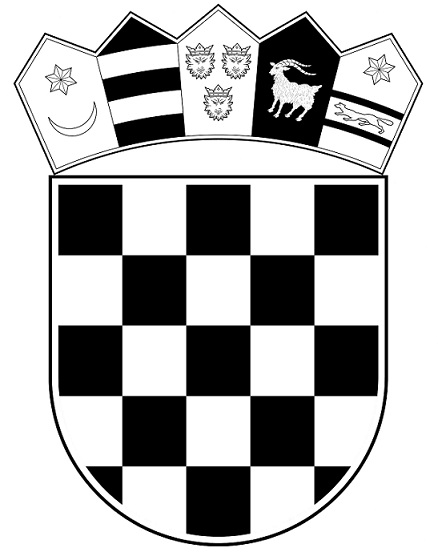 REPUBLIKA HRVATSKAMINISTARSTVO PRAVOSUĐA I UPRAVE      UPRAVA ZA ZATVORSKI SUSTAV                          I PROBACIJU                      Zatvor u Osijeku